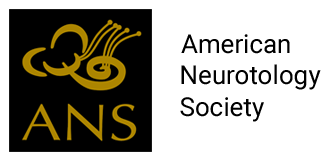 ANS Committee ApplicationApplicant name:Member Type:Fellow 		Senior Fellow		Honorary Fellow	Associate		 Senior Associate 	Affiliate 		Emeritus Fellow	 Trainee 		Address:Work Phone: E-mail:Practice Type:Private practice	Academic		Fax:Board Certification: Year Certified:Neuroto Certification: Year Certified:Current and Past ANS Committees:1st Committee Choice:Brief statement:2nd Committee Choice:Brief Statement